Волков Петр Исакович, 1930 года рождения. «Сын полка», полковник. В НЭТИ–НГТУ работал преподавателем военной кафедры с 1969 по 1983 год. 
Разгром немцев под Москвой воодушевил советских людей. Мальчишкам, школьникам тоже хотелось воевать против фашистов. Пяти-шестиклассники убегали из дома, садились «зайцами» на поезда, шедшие в сторону фронта. Их находили и возвращали домой, но некоторым удавалось добрать до фронта. 
Пете Волкову повезло, он добрался до линии фронта в районе местечка Мяуес, правда, с третьей попытки. 
Солдаты приняли его хорошо, питался он вместе с ними, но боялся попадаться на глаза командиру, так как официально не был прописан ни в одном подразделении части. 
Петр Исакович вспоминает: «С боями наши солдаты и я с ними дошли до «Турецкого вала». Однажды около одной из солдатских походных кухонь меня случайно увидел командир капитан Ягирский. После краткой беседы капитан сказал, что назначает меня своим подчиненным, жить я буду в автобусе, а моей постоянной обязанностью будет зарядка аккумуляторов. Командир приказал зачислить меня в строй и на котловое питание. Мне выдали военное обмундирование. Я был на седьмом небе!» Время было сложное, войска готовились к сражениям, людей не хватало, и Петя заменил настоящего электрика. 
7 апреля 1944 года начались бои за Перекоп и Крым, которые длились без перерыва целый месяц и закончились разгромом фашистов в Крыму. За участие в этих боевых действиях Петя был награжден медалью «За боевые заслуги», которую ему лично вручил командир 387 Перекопской дивизии полковник А. А. Ковалевский. 
На следующий день после освобождения Севастополя дивизия передислоцировалась в Севастополь, где обучала пополнение, собирала урожай с крымских полей, обеспечивала безопасность Ялтинской конференции глав антигитлеровской коалиции. 
После этого часть с боями стала продвигаться на запад. В марте 1945 года прибыли в Бухарест, где и встретили долгожданную Победу. 
В сентябре 1945 года Петя был направлен в Калининградское суворовское училище. А далее — учеба, служба в армии, которой он посвятил всю жизнь. 
Награжден орденом «Отечественной войны» I степени, медалью «За боевые заслуги» и другими наградами.              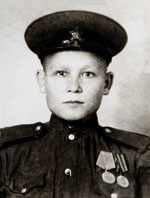 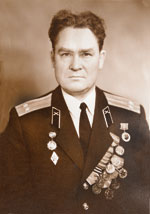 